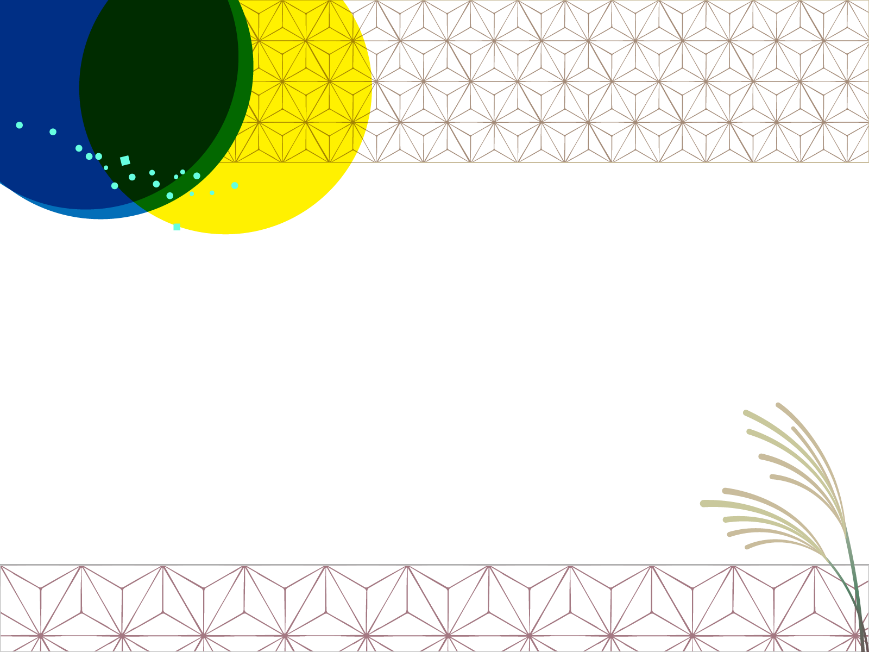 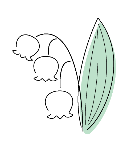 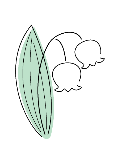 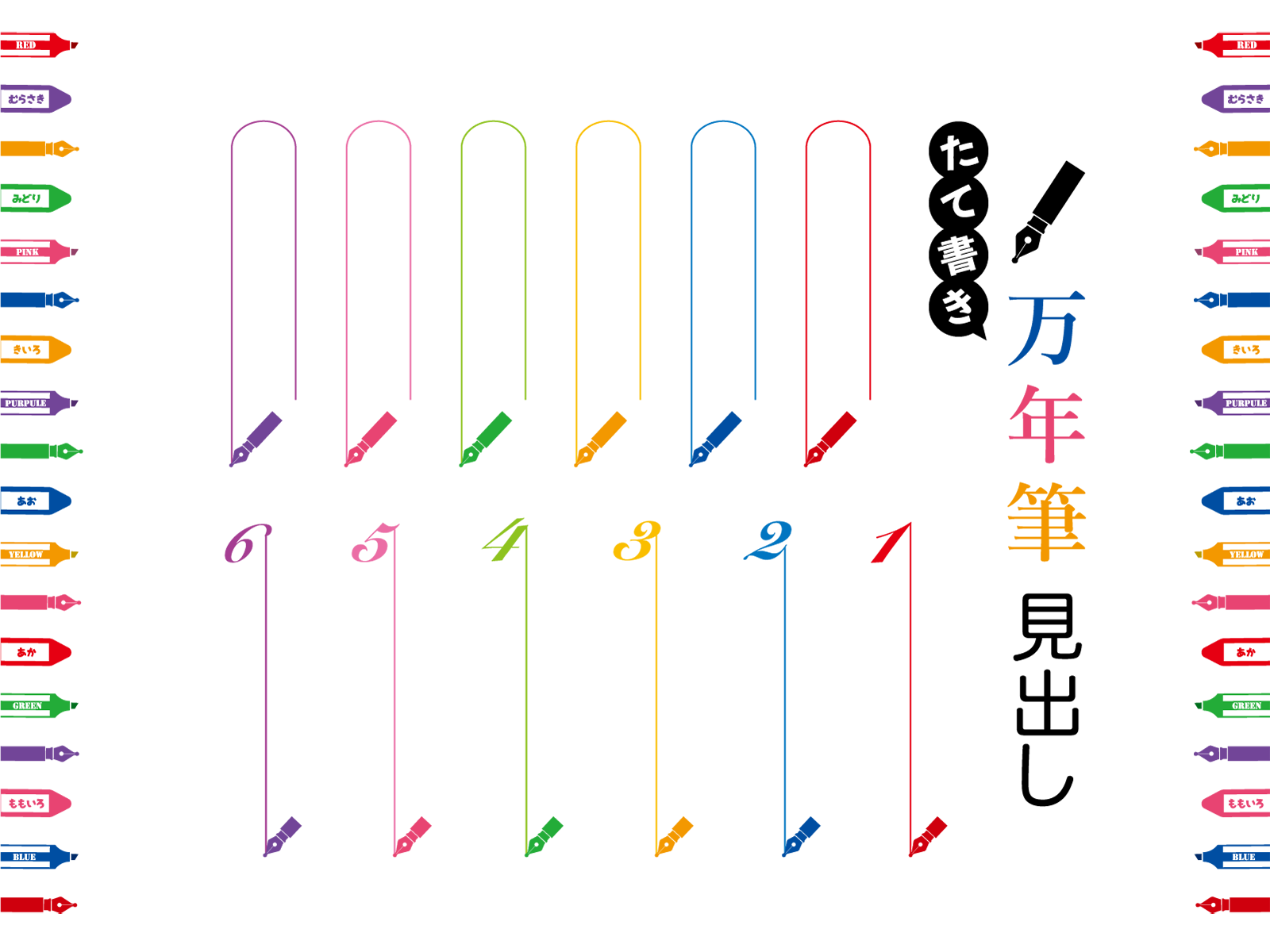 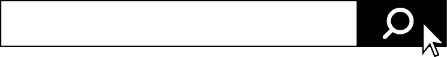 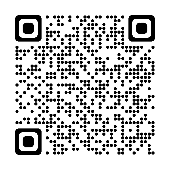 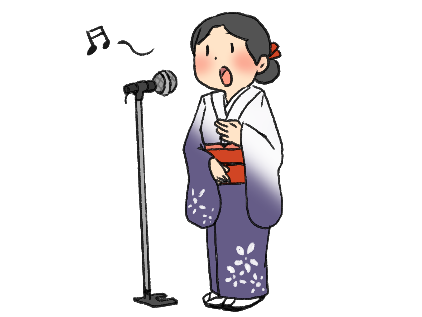 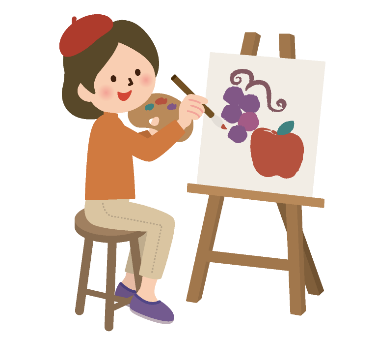 テーマ ｢つなげよう　住みよいすずらん　次世代へ｣と　き 2023年10月8日(日)　10:00～ところ すずらん台市民センターいよいよ約1か月後にせまった市民センターまつりの情報をお知らせします。皆さんのお越しをお待ちしています。下記飲食チケットの前売りを開始します。当日は混雑が予想されますので、前売りチケットのご購入をおすすめします。販売期間：9月25日(月)午前9:30～10月7日(土)12:00まで※10/7(土)は午前で販売を終了します。ご注意ください。・丁稚ようかん	200円・コーヒー	100円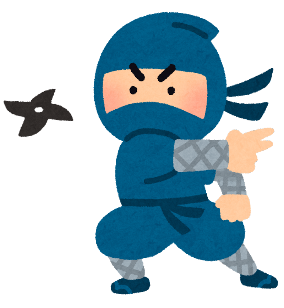 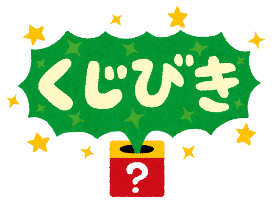 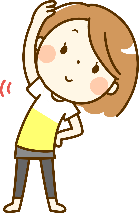 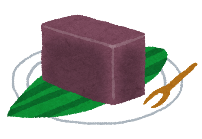 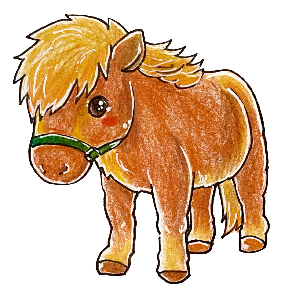 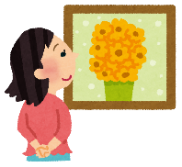 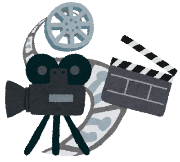 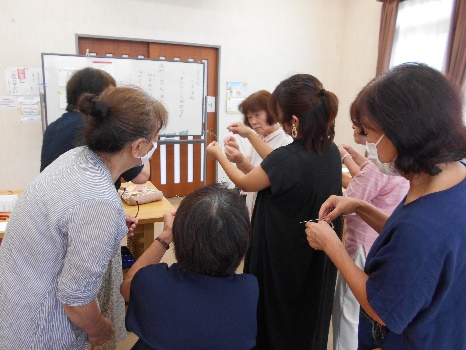 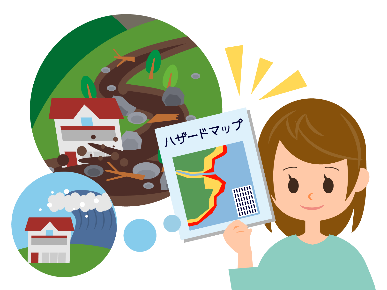 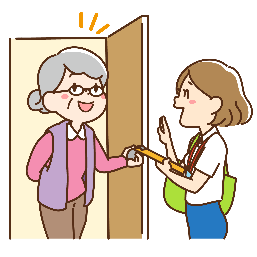 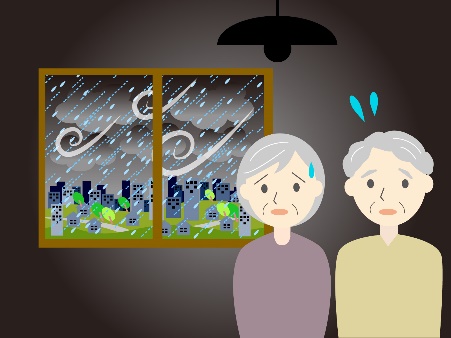 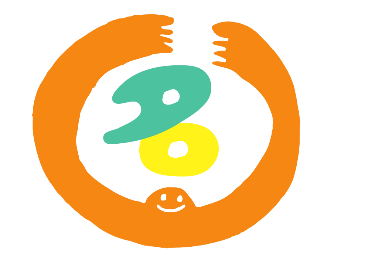 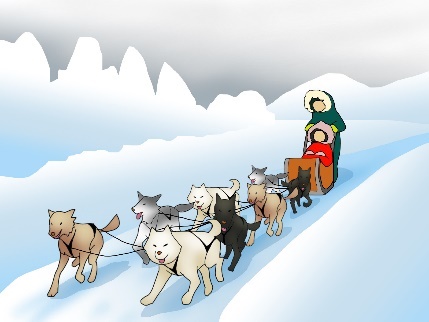 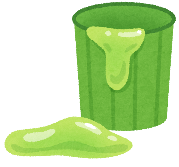 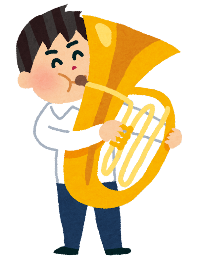 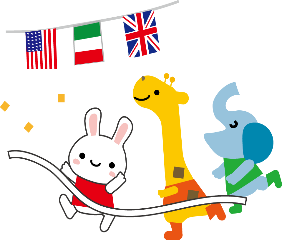 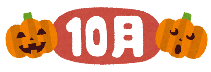 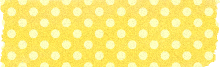 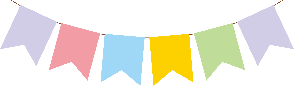 すずらん台の人口(2023年8月1日現在)すずらん台の人口(2023年8月1日現在)すずらん台の人口(2023年8月1日現在)すずらん台の人口(2023年8月1日現在)すずらん台の人口(2023年8月1日現在)すずらん台の人口(2023年8月1日現在)男性1,707人(前月比-9人)女性1,754人(前月比-3人)合計3,461人(前月比-12人)世帯数1,585戸(前月比-5人)月日日曜日曜日午　　　　　　前午　　　　　　前午　　　　　　後午　　　　　　後夜　　間夜　　間2023年　　　　9月5火火広報配布広報配布ひだまり準備　絵画教室ﾐｭｰｽﾞひだまり準備　絵画教室ﾐｭｰｽﾞ2023年　　　　9月6水水ひだまり配食ひだまり配食民謡ｻｰｸﾙ　絵手紙民謡ｻｰｸﾙ　絵手紙2023年　　　　9月7木木2023年　　　　9月8金金主催｢ｸﾗﾌﾄﾊﾞﾝﾄﾞ｣主催｢ｸﾗﾌﾄﾊﾞﾝﾄﾞ｣ｽﾘｰｱｰﾙｽﾘｰｱｰﾙ2023年　　　　9月9土土女声ｱﾝｻﾝﾌﾞﾙsoave女声ｱﾝｻﾝﾌﾞﾙsoave壽永会壽永会2023年　　　　9月10日日四区自治会四区自治会やまびこ太鼓やまびこ太鼓2023年　　　　9月11月月ｽﾘｰｱｰﾙ(ﾖｶﾞ)ｽﾘｰｱｰﾙ(ﾖｶﾞ)書道の会　習研の会書道の会　習研の会2023年　　　　9月12火火ひだまり準備ひだまり準備2023年　　　　9月13水水ひだまり配食ひだまり配食ﾖｶﾞとﾋﾟﾗﾃｨｽ　子ども絵画ﾖｶﾞとﾋﾟﾗﾃｨｽ　子ども絵画壽永会　つぼみの会壽永会　つぼみの会2023年　　　　9月14木木男の料理教室　己書筆文字ｻｰｸﾙ男の料理教室　己書筆文字ｻｰｸﾙはつらつ♪らんらん＊健康教室　はつらつ元気隊はつらつ♪らんらん＊健康教室　はつらつ元気隊2023年　　　　9月15金金自彊術すずらん自彊術すずらん2023年　　　　9月16土土センターまつり実行委員会センターまつり実行委員会やまびこ太鼓　歌謡教室やまびこ太鼓　歌謡教室2023年　　　　9月17日日休館日休館日2023年　　　　9月18月月敬老の日敬老の日2023年　　　　9月19火火ひだまり準備　絵画教室ﾐｭｰｽﾞひだまり準備　絵画教室ﾐｭｰｽﾞ2023年　　　　9月20水水ひだまり配食ひだまり配食民謡ｻｰｸﾙ民謡ｻｰｸﾙ2023年　　　　9月21木木歴史講座②回目歴史講座②回目2023年　　　　9月22金金親睦すずらん映画上映会親睦すずらん映画上映会ｽﾘｰｱｰﾙｽﾘｰｱｰﾙ2023年　　　　9月23土土秋分の日秋分の日やまびこ太鼓　歌謡教室　吟詠会やまびこ太鼓　歌謡教室　吟詠会2023年　　　　9月24日日町協総務会町協総務会2023年　　　　9月25月月ｽﾘｰｱｰﾙ(ﾖｶﾞ)ｽﾘｰｱｰﾙ(ﾖｶﾞ)ｽｸｴｱｽﾃｯﾌﾟ　ひだまり役員会　鶴乃会　習研の会ｽｸｴｱｽﾃｯﾌﾟ　ひだまり役員会　鶴乃会　習研の会壽永会壽永会2023年　　　　9月26火火ﾚｯﾂﾄﾗｲ椅子で体操ﾚｯﾂﾄﾗｲ椅子で体操ひだまり準備　絵画教室ﾐｭｰｽﾞひだまり準備　絵画教室ﾐｭｰｽﾞ2023年　　　　9月27水水ひだまり会食・配食　地区社協(控室)ひだまり会食・配食　地区社協(控室)ﾖｶﾞとﾋﾟﾗﾃｨｽ　子ども絵画ﾖｶﾞとﾋﾟﾗﾃｨｽ　子ども絵画つぼみの会つぼみの会2023年　　　　9月28木木館内清掃館内清掃館内清掃館内清掃2023年　　　　9月29金金館内清掃館内清掃2023年　　　　9月30土土市民センター草刈清掃市民センター草刈清掃やまびこ太鼓やまびこ太鼓町協役員会町協役員会2023年　　　10月1日日民謡吉泉会　町協安防部会民謡吉泉会　町協安防部会2023年　　　10月2月月ｽﾘｰｱｰﾙ(ﾖｶﾞ)　書道の会ｽﾘｰｱｰﾙ(ﾖｶﾞ)　書道の会2023年　　　10月3火火ひだまり準備　絵画教室ﾐｭｰｽﾞひだまり準備　絵画教室ﾐｭｰｽﾞ2023年　　　10月4水水ひだまり配食ひだまり配食絵手紙　民謡ｻｰｸﾙ絵手紙　民謡ｻｰｸﾙ2023年　　　10月5木木広報配布　広報配布　市民ｾﾝﾀｰまつり準備(パネル搬入)市民ｾﾝﾀｰまつり準備(パネル搬入)2023年　　　10月6金金市民センターまつり準備市民センターまつり準備市民センターまつり準備市民センターまつり準備2023年　　　10月7土土市民センターまつり準備市民センターまつり準備市民センターまつり準備市民センターまつり準備2023年　　　10月8日日第24回すずらん台市民センターまつり第24回すずらん台市民センターまつり第24回すずらん台市民センターまつり第24回すずらん台市民センターまつり四区自治会四区自治会2023年　　　10月9月月スポーツの日スポーツの日2023年　　　10月10火火市民センターまつり片付け市民センターまつり片付けひだまり準備ひだまり準備・町協…地縁法人すずらん台町づくり協議会　・安防部会…安全防犯部会・町協…地縁法人すずらん台町づくり協議会　・安防部会…安全防犯部会・町協…地縁法人すずらん台町づくり協議会　・安防部会…安全防犯部会・町協…地縁法人すずらん台町づくり協議会　・安防部会…安全防犯部会・町協…地縁法人すずらん台町づくり協議会　・安防部会…安全防犯部会・町協…地縁法人すずらん台町づくり協議会　・安防部会…安全防犯部会・町協…地縁法人すずらん台町づくり協議会　・安防部会…安全防犯部会・町協…地縁法人すずらん台町づくり協議会　・安防部会…安全防犯部会・町協…地縁法人すずらん台町づくり協議会　・安防部会…安全防犯部会・町協…地縁法人すずらん台町づくり協議会　・安防部会…安全防犯部会・町協…地縁法人すずらん台町づくり協議会　・安防部会…安全防犯部会